LE TIR AU PANIER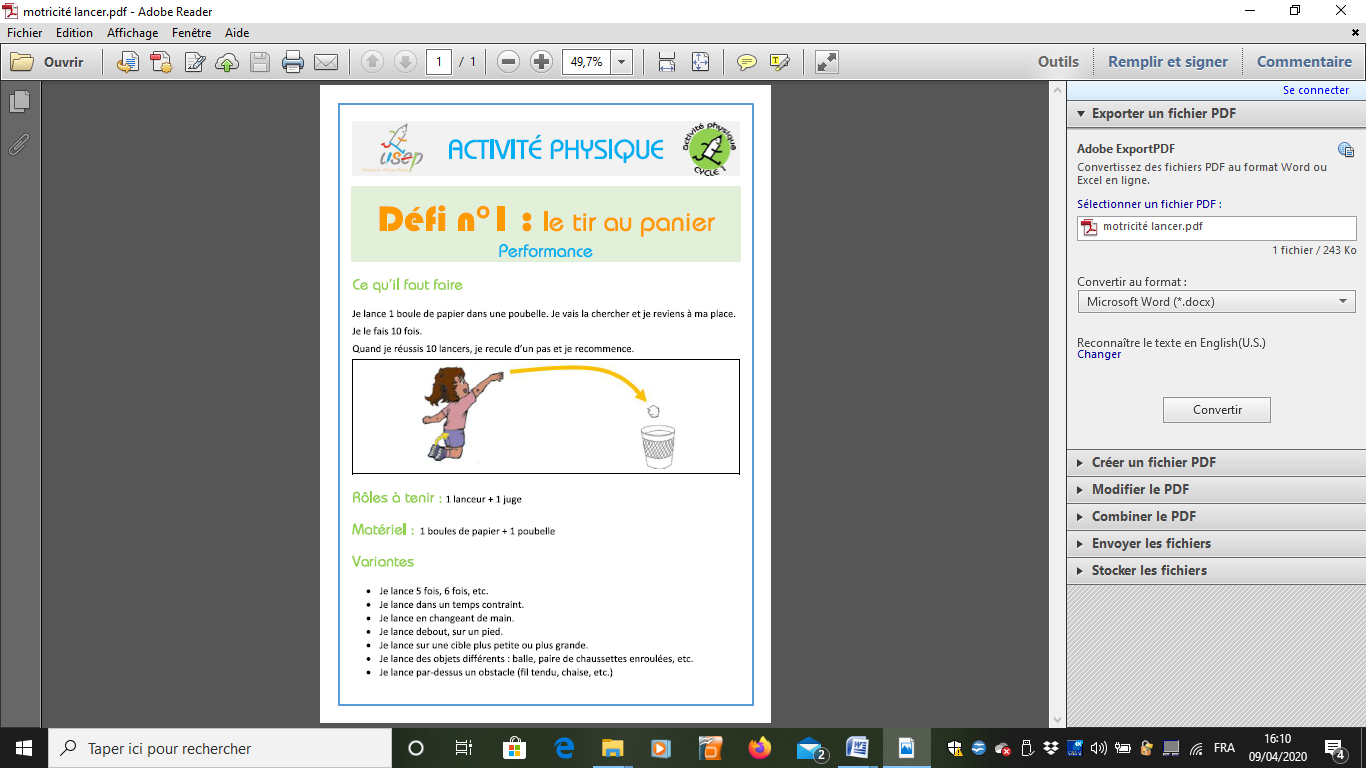 